Result Sheet for the	 Northampton & District Cycling Association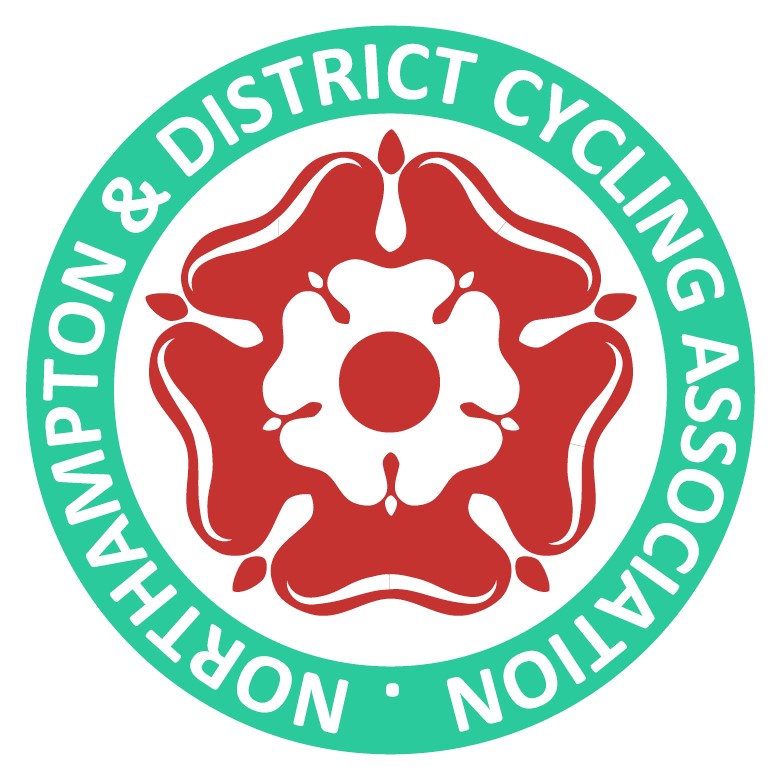 10 mile Time Trial  (TT Series Event 5 of 7)Saturday 19th June 2021 on course N3/10 Lamport 	FOUNDED 1935  Promoted for and on behalf of Cycling Time Trials under their Rules and Regulations 	PRESIDENT: Ray Grundy Prize WinnersCongratulations to George Fox for breaking the course record!This was a reduced distance event due to unacceptable road conditions on the second part of the course but by using the N3/10 course we were able to generate “official” times for a 10.I am indebted to the following who made it run so smoothly:Timekeepers Richard Daniells and Peter Riley, Jon Thorne (signs), Charlie Stockham (start assistant), Mike Cope (finish clerk), and all the marshals; Roger Reed, Iain Callaghan, Gwyneth Wood and Pat Reynolds. Event Secretary Noel Toone, 5 Sondes Close, Oundle, PE8 4QH  Results(A) = Association Club    Categories: W = Woman    Jun = Junior    Juv = JuvenileMasters categories A: Men 50-54 & Ladies 40-44, B: Men 55-59 & Ladies 45-49, C: Men 60-64 & Ladies 50-54, D: Men 65-69 & Ladies 55-59, E: Men 70-74 & Ladies 60-64, F: Men 75&over & Ladies 65&overNotesFor up to date N&DCA news including the latest points tables visit our websitehttp://www.northamptondca.org.ukThe Association’s 12-hour trophies will be awarded to members of association clubs for their performances in any open 12-hour event held under CTT rules & regulations. The Association’s long distance BAR will be awarded to the highest placed rider of an association club in the National BBAR. Qualifying events are marked B in the CTT handbookNext Events03 July Northampton & District CA (TT Series 6 Of 7) NC20 Southwick course 2 laps 11.8 miles10 July Northampton & District CA (TT Series 7 Of 7) N1/1011 Sept Northampton & District CA (rearranged TT Series 1 Of 7) N3/10Award Name Club TimePrize 1st Fastest George FoxGeorge Fox Cycling Solutions  (A) 20:15£15 2nd Fastest Paul PardoePeterborough CC (A) 21:02£12 3rd Fastest Jack PatmoreGeorge Fox Cycling Solutions  (A) 21:29£10 4th Fastest Gareth  PymmTeam Bottrill 21:52£9 5th Fastest Jamie  Murray Peterborough CC (A) 22:04£8 6th Fastest Jon SimpkinsDRAG2ZERO 22:14£7 1st Fastest team of 3 Peterborough CCPaul PardoeJamie  Murray Malcolm Smith1:05:21£6 each 2nd Fastest team of 3DRAG2ZEROJon SimpkinsSimon SmartPaul  Welsby1:10:10£5 each 1st Fastest WomanLindsay ClarkeFenland Clarion CC (A) 25:59£9 2nd Fastest WomanLinda HubbardWelland Valley CC (A) 26:38£7 3rd Fastest WomanTonya  SmithFenland Clarion CC (A) 26:40£61st Masters cat A Jon SimpkinsDRAG2ZERO 22:14£9 1st Masters cat BMalcolm SmithPeterborough CC (A) 22:15£91st Masters cat CJames StewartQN Racing (A)22:49£91st Masters cat DIan WaddiloveFenland Clarion CC (A)23:42£91st Masters cat FGraham GreenTeam Bottrill29:37£91st Fastest JunMichael  CarterRockingham Forest Wheelers (A)27:19£9 2nd Fastest JunPeggy SimpkinsBanbury Star Cyclists' Club28:13£7Posn.No.NameClubCategoryTime150George FoxGeorge Fox Cycling Solutions  (A)S 20:15240Paul PardoePeterborough CC (A)V 21:02310Jack PatmoreGeorge Fox Cycling Solutions  (A)S 21:29430Gareth  PymmTeam BottrillS 21:52545Jamie  Murray Peterborough CC (A)V 22:04635Jon SimpkinsDRAG2ZEROA 22:14725Malcolm SmithPeterborough CC (A)B 22:15822Simon SmartDRAG2ZEROA 22:40920Kevin HobbsPeterborough CC (A)A 22:441029James StewartQN Racing (A)C 22:491132Simon PitchfordFenland Clarion CC (A)B 22:541215Simon MurphySt Neots CC (A)V 23:011341Stu Wright QN Racing (A)A 23:101421Richard GoldingJCA Equipe VeloA 23:121516Robert BarkerKettering CC (A)V 23:15165Phil RaynerWelland Valley CC (A)B 23:211727Ian WaddiloveFenland Clarion CC (A)D 23:421828Mark TomlinsonPeterborough CC (A)V 24:061946Nik KershawWelland Valley CC (A)A 24:162037Neil Barford45 RC (A)B 24:26216Patrick EllerbeckSt Neots CC (A)D 24:312211Adrian KillworthWelland Valley CC (A)A 24:392318Philip WilkinsonMilton Keynes RCV 24:452412Adrian McHalePeterborough CC (A)V 25:132538Paul  Welsby DRAG2ZEROB 25:162642Philip MerrittFenland Clarion CC (A)C 25:182748Lindsay ClarkeFenland Clarion CC (A)WD 25:59287Linda HubbardWelland Valley CC (A)WD 26:382914Tonya  SmithFenland Clarion CC (A)WB 26:403026Sue RustKettering CC (A)WD 26:433123Hayley MooreIlkeston Cycle ClubW 26:513244Steve ClarkeFenland Clarion CC (A)C 27:07332Michael  CarterRockingham Forest Wheelers (A)J 27:19349Mike DeelyRockingham Forest Wheelers (A)A 27:283513Maria GentKettering CC (A)W 27:293624Amy BirdKettering CC (A)W 27:373743Martin WebbIcknield RC (A)D 27:493839Peggy SimpkinsBanbury Star Cyclists' ClubWJ 28:133933Graham GreenTeam BottrillF 29:37404Richard PrattIcknield RC (A)C 30:484149Trevor ParrishA5 Rangers CC (A)F 32:18423Graham BickleKings Cliffe Flyers (A)C 32:3117Bethany SpencerKettering CC (A)WJDNF1Michael WoodKettering CC (A)FDNF19Jean-Sebastien VectenVéloElite RCVDNS31Steve FranklinRugby Velo (A)SDNS34Lindsay ScottKettering CC (A)WDNS36Steve MaileFenland Clarion CC (A)SDNS (a)47Andrew CrossVelo-One Cycling Team(Staples Vegetables-Great BritishFarmers) VDNS (a)8Stephanie CousinsQN Racing (A)WDDNS (a)